CHRISTIAN EDUCATION HOUR Class:		                    Teachers:Nursery (ages 3-5)	Shanna Johnson, Crystal ShellenbergerPrimary 	Mary Beth Gibbons,                                                                                     Melissa Laws-PenroseMiddler) 	Jon Shellenberger Veronika Sukupova,                                                                                     Doris WeaverJunior High	Evie Shellenberger & Phil MiningerSenior High	Mary MiningerAdult Class: We will be studying the book “Visions of Vocation, Common Grace for the Common Good”CommentAt our covenant service last Sunday, we listened to one another and most of us joined in covenanting with God and each other for another year. There was a harmony in our diversity and in the process, we created a new wall hanging. Now we look forward to another year, stretching toward a deeper knowing of our Creator, our Holy One.PrayerPlease pray for those who are hungry and seek food, for those who are sick and seek healing, for those who are homeless and seek shelter, for those who have lost and seek comfort and understanding, for those who are lonely and seek love.  Then pray that God shows us how we can seek out those who suffer and provide them with the things they seek.Matthew 25:35-40 35 For I was hungry and you gave me food, I was thirsty and you gave me drink, I was a stranger and you welcomed me, 36 I was naked and you clothed me, I was sick and you visited me, I was in prison and you came to me.’ 37 Then the righteous will answer him, saying, ‘Lord, when did we see you hungry and feed you, or thirsty and give you drink? 38 And when did we see you a stranger and welcome you, or naked and clothe you? 39 And when did we see you sick or in prison and visit you?’ 40 And the King will answer them, ‘Truly, I say to you, as you did it to one of the least of these my brothers,[a] you did it to me.’PAOLI MENNONITE FELLOWSHIP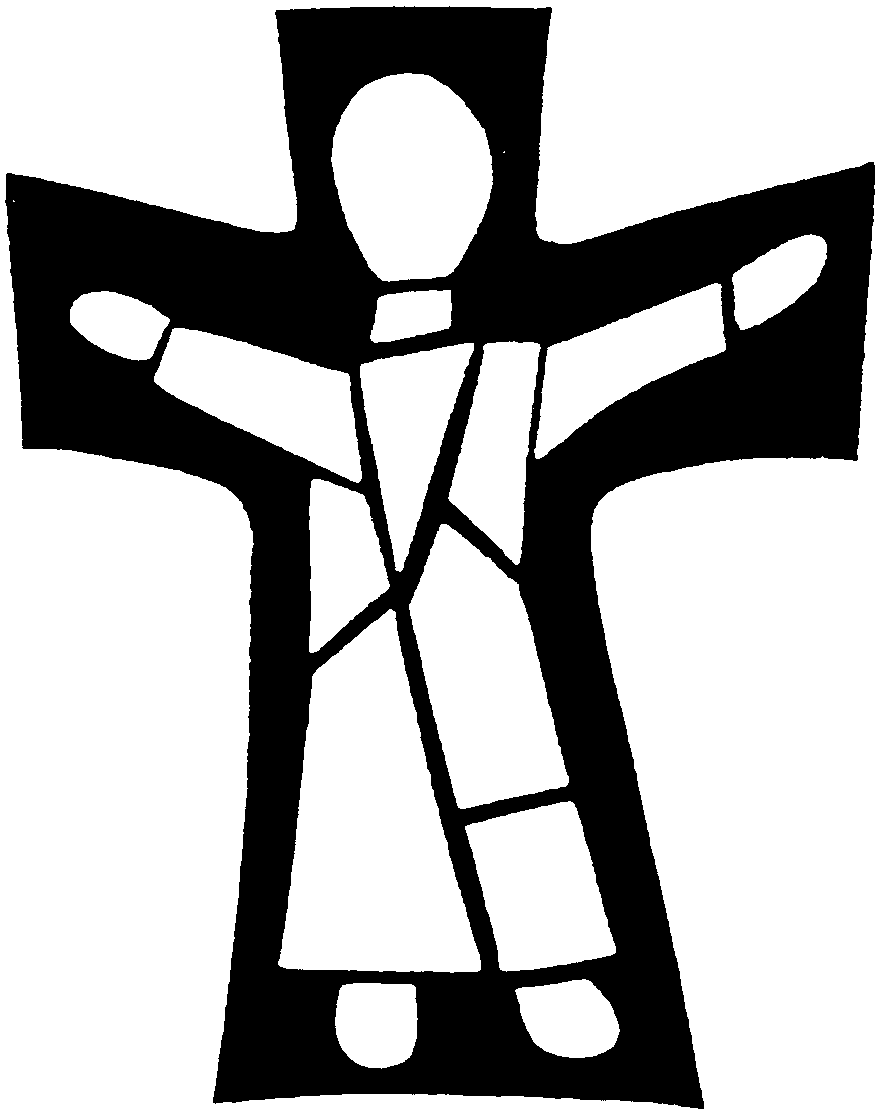 February 2 2020We welcome all personsto worship, study and fellowship with us as we continuallyseek to be faithful disciples of Jesus.Focus:   Jesus’s Story	Gathering to Worship		Song: 	Christ is alive – SS 89		Welcome and Introductions	 	Opening Prayer Singing Our Faith		I heard the voice of Jesus say – H 493		You are the salt of the earth – H 226		When I survey the Wonderous Cross – H 259Celebrating Shalom: Darren Bender-BeauregardOpportunities for generosity -Special giving for February goes to Central District Conference.  All $5, $1 and change in the offering, goes above our budgeted giving to the important work of our member conference!Hearing God’s Word	Children’s Time: Aaron Johnson		Scripture: Mark 1:1, 14-15; Luke 16:16, 17:20-21; Mark 4:26-29; Luke 22:28-30Meditation: Brad Pickens	Response 	 Sharing joys & concerns/Prayers of the PeopleAnnouncements Sending  Before leaving please put all songbooks under your seat and be sure the tables areCleaned.  Thank you!PASTOR-ELDER TEAMDoris Weaver						723-2841Deb Giles						865-5480Stori Sullivan 						865-0445Phil Mininger						278-4741Crystal Shellenberger 					723-2035SHORT TERM COORDINATORS: Evie & Wally Shellenberger 	H: 723-3925, Cell: 812-653-9703CHURCH OFFICE			 Short term coordinator: Evie Shellenberger; Office hours – Tues.& Thur. 8am-12pmSecretary: Deb Giles; Office Hours – Wed. and Fri.  9:00 am – 12:00 noonPhone: (812) 723-2414; email:  mennos.paoli@gmail.comAddress:  2589 N. CR 100 W., Paoli, IN   47454OUR COVENANTIn covenanting together, we affirm that Jesus Christ is Lord.  We gratefully acknowledge him as our Lord and accept his teaching as the way to live.  We recognize the importance of:Regular Bible study, worship with others, and prayer as a vital part of our Christian life.Taking each other seriously, contributing our gifts and caring for one another in love to strengthen the Christian body.Living and sharing the Good News as Christ has taught us and as the Holy Spirit enables.TODAYAdult ed: This Sunday we will discuss chapter 2 in the book: Visions of Vocation, Common Grace for the Common Good.Next SundayWinter Retreat at Mt St Francis, Feb 8-9.  Worship on Sunday will begin at 10:00 am.  If you have not registered but would like to attend, please contact Dave Mullet.  this WeekPersonalsHappy 21st Birthday Zachary Giles – 2/2Happy Birthday Aaron Johnson – 2/5Happy Birthday Larry Lehman – 2/6Happy Birthday Joanna Woodsmall – 2/8ANNOUNCEMENTSThank you to the countless volunteers who made the Great Winter Warm-up a success! Groups of all sizes gathered in more than 100 events in churches and homes across the United States, Canada and Europe resulting in a preliminary estimate of over 5,700 comforters received. And that number is only expected to grow as the official counting continues through the end of the month. Every one of the comforters completed during the event is important. When families are uprooted from home and lack basic necessities, comforters are a versatile tool—functioning as bed covers, room dividers, carpets, curtains, wraps, mattresses and more. MCC thanks you for your part in providing warmth and hope to people around the world! The new participant list is in your box.  However when it printed it cut off Joanna Woodsmall’s phone number so if you would please write it in.  Thank you.  Joanna’s cell: 812-564-1910.  New in magazine rack: Building Partnerships (Christian Peacemaker teams), Today magazine, The Marketplace, The Mennonite.TODAY Feb 2, 2020 (worship at 9:30 am) TODAY Feb 2, 2020 (worship at 9:30 am) TODAY Feb 2, 2020 (worship at 9:30 am) TODAY Feb 2, 2020 (worship at 9:30 am) TODAY Feb 2, 2020 (worship at 9:30 am) TODAY Feb 2, 2020 (worship at 9:30 am) NEXT SUNDAY Feb 9, 2020 (worship at 10 am) NEXT SUNDAY Feb 9, 2020 (worship at 10 am) NEXT SUNDAY Feb 9, 2020 (worship at 10 am) NEXT SUNDAY Feb 9, 2020 (worship at 10 am) NEXT SUNDAY Feb 9, 2020 (worship at 10 am) NEXT SUNDAY Feb 9, 2020 (worship at 10 am) NEXT SUNDAY Feb 9, 2020 (worship at 10 am) Winter RetreatWinter RetreatWinter RetreatWinter RetreatWinter RetreatWinter RetreatWinter RetreatWorship Leader:Worship Leader:Worship Leader:Worship Leader:Worship Leader:Aaron JohnsonWorship Leader:Worship Leader:Worship Leader:Worship Leader:Worship Leader:Music Leader:Music Leader:Music Leader:Music Leader:Sam KinseySam KinseyMusic Leader:Music Leader:Music Leader:Music Leader:Meditation:Meditation:Meditation:Brad PickensBrad PickensBrad PickensMeditation:Meditation:Meditation:Greeters:Greeters:Mary & Phil MiningerMary & Phil MiningerMary & Phil MiningerMary & Phil MiningerGreeters:Greeters:Nursery: Nursery: Veronika SukupovaVeronika SukupovaVeronika SukupovaVeronika SukupovaNursery:Nursery:A.V.:Espri Bender-BeauregardEspri Bender-BeauregardEspri Bender-BeauregardEspri Bender-BeauregardEspri Bender-BeauregardA.V.: